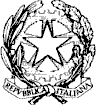 C I R C O L O D I D A T T I C O B A R A N O D ’ I S C H I AVia Vittorio Emanuele III n.80 - 80070 BARANO D'ISCHIA(NA)Codice Fiscale: 91006390636 Codice Meccanografico: NAEE11000ETel./Fax 081 990300 Mail: naee11000e@istruzione.it Pec: naee11000e@pec.istruzione.itAllegato BVALUTAZIONE COMPARATIVA FIGURE INTERNE PON ESPERTO PROGETTISTA / COLLAUDATOREDataFirma del candidato		CODICE PROGETTOTITOLOCUP10.8.6A - FESRPON-CA-2020-410In classe …navigando      D92G20000340007TITOLI CULTURALITITOLI CULTURALIPUNTEGGIOADiploma di Laurea specifico (Quadriennale o specialistica/magistrale)Votazione fino a 107/110 - pt 8Votazione 108 a 110/110 - pt 10Votazione 110/110 e lode - pt 12BLaurea triennale specifica/ altro diploma di laurea(Punteggio non cumulabile con il punto A se si tratta della stessa classe di laurea)6CDiploma di istruzione secondaria di II grado specifico(non cumulabile con i punti A e B)4DCorso post-laurea afferente la tipologia dell’intervento (Dottorato di ricerca, Master universitario di I e II livello 60 cfu, Corso di perfezionamento 60 cfu)2 (fino a 6 pt)EAltri titoli culturali specifici afferenti la tipologia dell’intervento1 (fino a 3 pt)TITOLI ED ESPERIENZE PROFESSIONALITITOLI ED ESPERIENZE PROFESSIONALIPUNTEGGIOGAttività di formatore per le attività di gestione delle nuove tecnologie3 (fino a 15 pt)HIncarico per coordinare le  attività di gestione delle nuove tecnologie  e del sito1 (fino a 5 pt)ICorsi  di formazione coerenti con le attività previste 2 (fino a 6 pt)LAbilitazione specifica5MCertificazione di competenze informatico/tecnologiche2(fino a 6 pt)NIncarico/ delega per verifica regolare esecuzione/collaudo beni o servizi informatici2 (fini a pt 6)OIncarico di progettista per progetti inerenti la realizzazione di ambienti innovativi 2 (fino a 6 pt)